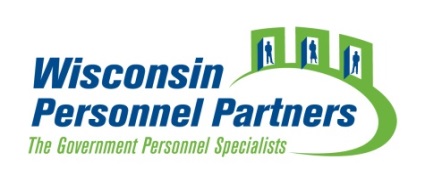 Wisc.jobs Order FormWisc.jobs Order FormWisc.jobs Order FormWisc.jobs Order FormWisc.jobs Order FormToday’s Date: Today’s Date: Today’s Date: Today’s Date: Today’s Date: Fill out form electronically, include complete Announcement Template or copy of Position Description/Job Announcement and email to wpp@wisconsin.gov; Required sections and fields are indicated by an asterisk (*)Fill out form electronically, include complete Announcement Template or copy of Position Description/Job Announcement and email to wpp@wisconsin.gov; Required sections and fields are indicated by an asterisk (*)Fill out form electronically, include complete Announcement Template or copy of Position Description/Job Announcement and email to wpp@wisconsin.gov; Required sections and fields are indicated by an asterisk (*)Fill out form electronically, include complete Announcement Template or copy of Position Description/Job Announcement and email to wpp@wisconsin.gov; Required sections and fields are indicated by an asterisk (*)Fill out form electronically, include complete Announcement Template or copy of Position Description/Job Announcement and email to wpp@wisconsin.gov; Required sections and fields are indicated by an asterisk (*)Fill out form electronically, include complete Announcement Template or copy of Position Description/Job Announcement and email to wpp@wisconsin.gov; Required sections and fields are indicated by an asterisk (*)Fill out form electronically, include complete Announcement Template or copy of Position Description/Job Announcement and email to wpp@wisconsin.gov; Required sections and fields are indicated by an asterisk (*)Fill out form electronically, include complete Announcement Template or copy of Position Description/Job Announcement and email to wpp@wisconsin.gov; Required sections and fields are indicated by an asterisk (*)Fill out form electronically, include complete Announcement Template or copy of Position Description/Job Announcement and email to wpp@wisconsin.gov; Required sections and fields are indicated by an asterisk (*)PLEASE MAKE A SELECTION: I have included the announcement template as I want it posted I have attached my separate announcement as I want it postedI would like WPP to help me design my job announcement for a $50 feePLEASE MAKE A SELECTION: I have included the announcement template as I want it posted I have attached my separate announcement as I want it postedI would like WPP to help me design my job announcement for a $50 fee*Announcement Information:*Announcement Information:*Announcement Information:*Announcement Information:*Announcement Information:*Announcement Information:*Announcement Information:*Announcement Information:*Announcement Information:Please complete ALL information belowPlease complete ALL information belowPlease complete ALL information below*Organization:*Organization:*Organization:*Organization:*Organization:*Organization:Announcement Date:Announcement Date:Announcement Date:Announcement Date:Announcement Date:Announcement Date:*Position Title:*Position Title:*Position Title:*Position Title:*Position Title:*Position Title:*Location of vacancy: *Location of vacancy: *Location of vacancy: *Location of vacancy: *Location of vacancy: *Location of vacancy: County: *Name of Employer: *Name of Employer: *Name of Employer: *Name of Employer: *Name of Employer: *Name of Employer: *Application deadline*Application deadline*Application deadline*Application deadline*Application deadline*Application deadlineSocial Media Announcement: Social Media Announcement: Social Media Announcement: Social Media Announcement: Social Media Announcement: Social Media Announcement: Facebook          LinkedIn            Twitter              Fee Information belowFacebook          LinkedIn            Twitter              Fee Information belowFacebook          LinkedIn            Twitter              Fee Information belowFacebook          LinkedIn            Twitter              Fee Information belowClient Information:Client Information:Client Information:Complete this section when placing an order for the first time or if information has changed.Complete this section when placing an order for the first time or if information has changed.Complete this section when placing an order for the first time or if information has changed.Complete this section when placing an order for the first time or if information has changed.Complete this section when placing an order for the first time or if information has changed.Complete this section when placing an order for the first time or if information has changed.Complete this section when placing an order for the first time or if information has changed.Complete this section when placing an order for the first time or if information has changed.Complete this section when placing an order for the first time or if information has changed.Billing Address:Shipping Address:City:Zip Code:*Contact Information:*Contact Information:*Contact Information:*Contact Information:*Contact Information:*Contact Information:Please complete ALL information Please complete ALL information Please complete ALL information Please complete ALL information Please complete ALL information Please complete ALL information Name:Title:Phone Number:Email:Billing Contact Information:Billing Contact Information:Billing Contact Information:Billing Contact Information:Billing Contact Information:Billing Contact Information:Billing Contact Information:Billing Contact Information:If different from Contact InformationIf different from Contact InformationIf different from Contact InformationIf different from Contact InformationName:Title:Phone Number:Email:*Announcement Details:*Announcement Details:*Announcement Details:*Announcement Details:*Announcement Details:*Announcement Details:*Announcement Details:*Announcement Details:*Announcement Details:*Announcement Details:*Announcement Details:*Announcement Details:*Employment:*Employment:Full-time       Part-time        2nd Shift       3rd Shift       SeasonalFull-time       Part-time        2nd Shift       3rd Shift       SeasonalFull-time       Part-time        2nd Shift       3rd Shift       SeasonalFull-time       Part-time        2nd Shift       3rd Shift       SeasonalFull-time       Part-time        2nd Shift       3rd Shift       SeasonalFull-time       Part-time        2nd Shift       3rd Shift       SeasonalFull-time       Part-time        2nd Shift       3rd Shift       SeasonalFull-time       Part-time        2nd Shift       3rd Shift       Seasonal*Contact Text:*Contact Text:*Contact Text:*Job Category:*Job Category:*Job Category:*Salary & Benefits:*Salary & Benefits:*Salary & Benefits:Wisc.jobs Announcement TemplateWisc.jobs Announcement Template This Announcement Template is optional, however, these fields are required when posting your announcement.  You may use it to design your announcement or include a copy of your own announcement using this as a guide. Email to wpp@wisconsin.gov This Announcement Template is optional, however, these fields are required when posting your announcement.  You may use it to design your announcement or include a copy of your own announcement using this as a guide. Email to wpp@wisconsin.govIntroduction:  Enter information about your available position, organization or community. This is a required field.Introduction:  Enter information about your available position, organization or community. This is a required field.Introduction:  Enter information about your available position, organization or community. This is a required field.Introduction:  Enter information about your available position, organization or community. This is a required field.Job Duties/Tasks: Enter information about common duties and tasks. This is a required field.Job Duties/Tasks: Enter information about common duties and tasks. This is a required field.Job Duties/Tasks: Enter information about common duties and tasks. This is a required field.Job Duties/Tasks: Enter information about common duties and tasks. This is a required field. Required Knowledge, Skills & Abilities: Enter information about required KSAs. This is a required field. Required Knowledge, Skills & Abilities: Enter information about required KSAs. This is a required field. Required Knowledge, Skills & Abilities: Enter information about required KSAs. This is a required field. Required Knowledge, Skills & Abilities: Enter information about required KSAs. This is a required field.Additional Notes: Enter additional information about the job or requirements. This is an optional field. Additional Notes: Enter additional information about the job or requirements. This is an optional field. Additional Notes: Enter additional information about the job or requirements. This is an optional field. Additional Notes: Enter additional information about the job or requirements. This is an optional field. How To Apply: This is a required field. Enter information about how applicants should apply. Must include a web link for online applications. How To Apply: This is a required field. Enter information about how applicants should apply. Must include a web link for online applications. How To Apply: This is a required field. Enter information about how applicants should apply. Must include a web link for online applications. How To Apply: This is a required field. Enter information about how applicants should apply. Must include a web link for online applications. Deadline to Apply:Wisc.Jobs Fee Schedule:Wisc.Jobs Fee Schedule:Wisc.Jobs Fee Schedule:Wisc.Jobs Fee Schedule:WISC.JOBS SERVICEWISC.JOBS SERVICEWISC.JOBS SERVICEFEESWiscJobs post (up to 3 months)WiscJobs post (up to 3 months)WiscJobs post (up to 3 months)$140.00Additional 3 monthsAdditional 3 monthsAdditional 3 months$35.00Post to social media platform (1 time)Post to social media platform (1 time)Post to social media platform (1 time)$25.00 eachPost to all 3 social media platforms (1 time)Post to all 3 social media platforms (1 time)Post to all 3 social media platforms (1 time)$35.00Design your job announcement for youDesign your job announcement for youDesign your job announcement for you$50.00